(Pod každý obrázek napiš anglicky barvu. Slovo obarvi, aby barva souhlasila.)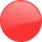 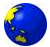 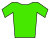 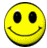 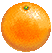 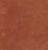 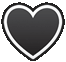 